Р  О  Д  Н  О  ЙХУТОРОК         № 2  от 28 февраля 2022 годаИНФОРМАЦИОННЫЙ ЛИСТ МАНОЙЛИНСКОГО СЕЛЬСКОГО ПОСЕЛЕНИЯИЗДАЕТСЯ С ЯНВАРЯ 2010 ГОДА. ВЫХОДИТ 1 РАЗ В МЕСЯЦ  (тираж 150 экземпляров)   ПОЗДРАВЛЕНИЯ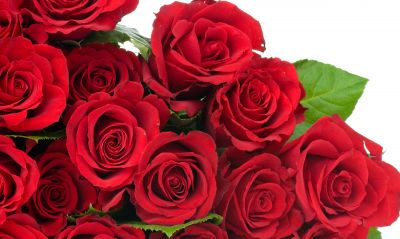 Хасаева Елена АндреевнаЗибрев Александр ГеоргиевичАдминистрация Манойлинского сельского поселения Поздравляет Вас  с юбилеем!!!Прекрасный возраст, юбилей...
Примите наши поздравления.
Пусть счастьем светятся глазаВ прекрасный праздник — день рождения!
Живите счастливо, без бед.
Любовь пусть песней окрыляет.
В прекрасный праздник, юбилей,
Мы от души Вас поздравляем!СОВЕТ ДЕПУТАТОВМАНОЙЛИНСКОГО СЕЛЬСКОГО ПОСЕЛЕНИЯКЛЕТСКОГО МУНИЦИПАЛЬНОГО РАЙОНАВОЛГОГРАДСКОЙ ОБЛАСТИIV СОЗЫВА_____________________________________________________________________________РЕШЕНИЕот  28 февраля 2022 года                                                                                                  № 47/1О внесении изменений и дополнений в решение Совета депутатов Манойлинского сельского поселения от 21 декабря 2021г. № 45/2 «Об утверждении бюджета Манойлинского сельского поселения Клетского муниципального района Волгоградской области на 2022 год и плановый период до 2024 года»       Рассмотрев представленные материалы о внесении изменений и дополнений в решение Совета депутатов Манойлинского сельского поселения от 21 декабря 2021г. № 45/2  «Об утверждении бюджета Манойлинского сельского поселения Клетского муниципального района Волгоградской области на 2022 год и плановый  период до 2024 года», Совет депутатов Манойлинского сельского поселения Клетского муниципального района Волгоградской областиРЕШИЛ:Внести в решение Совета депутатов Манойлинского сельского поселения от 21.12.2021г. № 45/2 «Об утверждении бюджета Манойлинского сельского поселения Клетского муниципального района Волгоградской области на 2022 год и плановый  период до 2024 года» (далее – Решение), следующие изменения:1.1. Изложить пункт 1 Решения в следующей редакции:«1. Утвердить основные характеристики бюджета Манойлинского сельского поселения на  2022 год: прогнозируемый общий объем доходов бюджета в сумме 7529,0 тыс. рублей, в том числе безвозмездные поступления от других бюджетов бюджетной системы Российской Федерации в сумме  3659,1 тыс. рублей, из них   областного бюджета  1412,0 тыс. рублей. Общий объем расходов бюджета Манойлинского сельского поселения в 2022 году составит  9119,1 тыс. рублей; бюджет  поселения прогнозируется без дефицита.».2. Внести изменения и дополнения в приложения  №№ 2, 6, 8, 10, Решения согласно приложениям №№ 1, 2, 3, 4.3. Настоящее решение подлежит опубликованию в информационном листе Манойлинского сельского поселения  «Родной хуторок» и размещению на официальном сайте Манойлинского сельского поселения www.adm-manoylin.ru.Глава Манойлинского                                                              сельского поселения                                                                                           С.В. ЛитвиненкоПриложение № 1 к решению Совета депутатовМанойлинского сельского поселения от 28.02.2022г. № 47/1Приложение № 2 к решению Совета депутатовМанойлинского сельского поселения от 28.02.2022г. № 47/1Приложение № 3 к решению Совета депутатовМанойлинского сельского поселения от 28.02.2022г. № 47/1АДМИНИСТРАЦИЯ  МАНОЙЛИНСКОГОСЕЛЬСКОГО ПОСЕЛЕНИЯКЛЕТСКОГО МУНИЦИПАЛЬНОГО РАЙОНАВОЛГОГРАДСКОЙ  ОБЛАСТИ_______________________________________________________________П О С Т А Н О В Л Е Н И Е От  28 февраля 2022 года                                                                                                    №  18О создании Общественного совета при администрации Манойлинского сельского поселения по вопросу рассмотрения проектов нормативных правовых актов об утверждении форм проверочных листов и программ профилактики рисков причинения вреда (ущерба) охраняемым законом ценностям при осуществлении муниципального контроля на территории Манойлинского сельского поселения         В соответствии с Федеральными законами от 6 октября 2003 года № 131-ФЗ «Об общих принципах организации местного самоуправления в Российской Федерации», от 31.07.2020 № 248-ФЗ «О государственном контроле (надзоре) и муниципальном контроле в Российской Федерации», постановлением Правительства РФ от 25 июня 2021 г. № 990 «Об утверждении Правил разработки и утверждения контрольными (надзорными) органами программы профилактики рисков причинения вреда (ущерба) охраняемым законом ценностям», постановлением Правительства РФ от 27 октября 2021 г. № 1844 «Об утверждении требований к разработке, содержанию, общественному обсуждению проектов форм проверочных листов, утверждению, применению, актуализации форм проверочных листов, а также случаев обязательного применения проверочных листов», Уставом Манойлинского сельского поселения, администрация Манойлинского сельского поселения Клетского муниципального района Волгоградской области ПОСТАНОВЛЯЕТ:           1. Создать Общественный совет при администрации Манойлинского сельского поселения по вопросу рассмотрения проектов нормативных правовых актов об утверждении форм проверочных листов и программ профилактики рисков причинения вреда (ущерба) охраняемым законом ценностям при осуществлении муниципального контроля на территории Манойлинского сельского поселения.    2. Утвердить Положение об общественном совете при администрации Манойлинского сельского поселения по вопросу рассмотрения проектов нормативных правовых актов об утверждении форм проверочных листов и программ профилактики рисков причинения вреда (ущерба) охраняемым законом ценностям при осуществлении муниципального контроля согласно приложению № 1 к настоящему постановлению.3. Утвердить состав Общественного совета при администрации Манойлинского сельского поселения по вопросу рассмотрения проектов нормативных правовых актов об утверждении форм проверочных листов и программ профилактики рисков причинения вреда (ущерба) охраняемым законом ценностям при осуществлении муниципального контроля согласно приложению № 2 к настоящему постановлению.4. Настоящее постановление вступает в законную силу с момента подписания и подлежит официальному опубликованию в информационном листке «Родной хуторок».5. Контроль за исполнением настоящего постановления оставляю за собою.Памятка для муниципальных служащих по вопросам                     противодействия коррупцииКоррупция: а) злоупотребление служебным положением, дача взятки, получение взятки, злоупотребление полномочиями, коммерческий подкуп либо иное незаконное использование физическим лицом своего должностного положения вопреки законным интересам общества и государства в целях получения выгоды в виде денег, ценностей, иного имущества или услуг имущественного характера, иных имущественных прав для себя или для третьих лиц либо незаконное предоставление такой выгоды указанному лицу другими физическими лицами; б) совершение деяний, указанных в подпункте «а» настоящего пункта, от имени или в интересах юридического лица; Противодействие коррупции - деятельность федеральных органов государственной власти, органов государственной власти субъектов Российской Федерации, органов местного самоуправления, институтов гражданского общества, организаций и физических лиц в пределах их полномочий. Конфликт интересов - это ситуация, при которой личная заинтересованность гражданского служащего влияет или может повлиять на объективное исполнение им должностных обязанностей и при котором возникает или может возникнуть противоречие между личной заинтересованностью гражданского служащего и законными интересами граждан, организаций, общества, субъекта Российской Федерации или Российской Федерации, способное привести к причинению вреда этим законным интересам граждан, организаций, общества, субъекта Российской Федерации или Российской Федерации. Личная заинтересованность - возможность получения служащим при исполнении должностных обязанностей доходов (неосновательного обогащения) в денежной либо в натуральной форме, доходов в виде материальной выгоды непосредственно для гражданского служащего, членов его семьи и лиц, состоящих в родстве и свойстве, а также для граждан или организаций, с которыми гражданский служащий связан финансовыми или иными обязательствами. Должностные лица - лица, постоянно, временно или по специальному полномочию осуществляющие функции представителя власти либо выполняющие организационно-распорядительные, административно-хозяйственные функции в государственных органах, органах местного самоуправления, государственных и муниципальных учреждениях, государственных корпорациях, а также в Вооруженных Силах Российской Федерации, других войсках и воинских формированиях Российской Федерации. Значительный размер взятки - сумма денег, стоимость ценных бумаг, иного имущества, услуг имущественного характера, иных имущественных прав, превышающие двадцать пять тысяч рублей, крупным размером взятки - превышающие сто пятьдесят тысяч рублей, особо крупным размером взятки - превышающие один миллион рублей. Запреты, связанные с муниципальной службой, приводящие к конфликту интересов: - управление коммерческой организацией; - избрание: государственная должность, выборная должность в ОМС, профсоюз; - предпринимательская деятельность; - ценные бумаги; - представитель, поверенный; - вознаграждения, награды; - средства материально-технического обеспечения; - публичные высказывания; - деятельность за счет средств иностранцев. В зависимости от степени общественной опасности деяний коррупционного характера возникает как дисциплинарная, гражданскоправовая, административно-правовая, так и уголовная ответственность виновных: Дисциплинарные коррупционные проступки: обычно проявляются в таком использовании служащим своего статуса для получения преимуществ, за совершение которого предусмотрено дисциплинарное взыскание К гражданско-правовым коррупционным деяниям относятся: принятие в дар (и дарение) подарков муниципальным служащим в связи с их должностным положением или с использованием ими служебных обязанностей К административным коррупционным проступкам, ответственность за совершение которых предусмотрена соответствующим законодательством: могут быть отнесены такие деяния должностных лиц, муниципальных служащих и иных лиц, как подкуп избирателей, участников референдума; использование незаконной материальной поддержки кандидатом, зарегистрированным кандидатом, избирательным объединением; многие административные правонарушения в области охраны собственности, финансов, налогов и сборов, рынка ценных бумаг, окружающей природной среды и природопользования, предпринимательской деятельности и т.п. Преступлениями коррупционного характера являются: предусмотренные уголовным законодательством общественно опасные деяния, которые непосредственно посягают на авторитет и законные интересы службы и выражаются в противоправном получении муниципальным служащим каких-либо преимуществ (денег, имущества, прав на него, услуг или льгот) либо в предоставлении им таких преимуществ. Служащие органов местного самоуправления, не относящиеся к числу должностных лиц, несут уголовную ответственность в случаях, специально предусмотренных соответствующими статьями.ВОЗМОЖНЫЕ СИТУАЦИИ КОРРУПЦИОННОЙ       НАПРАВЛЕННОСТИ И РЕКОМЕНДАЦИИ ПО ПРАВИЛАМ ПОВЕДЕНИЯ1. Провокации Во избежание возможных провокаций со стороны обратившихся за услугой граждан, должностных лиц осуществляющих проверку деятельности подразделения: - не оставлять без присмотра служебные помещения, в которых находятся посетители, и личные вещи (одежда, портфели, сумки и т. д.); - в случае обнаружения после ухода посетителя на рабочем месте или в личных вещах каких-либо посторонних предметов, не предпринимая никаких самостоятельных действий, немедленно доложить руководству. 2. Дача взятки - вести себя крайне осторожно, вежливо, без заискивания, не допуская опрометчивых высказываний, которые могли бы трактоваться взяткодателем либо как готовность, либо как категорический отказ принять взятку; - внимательно выслушать и точно запомнить предложенные Вам условия (размеры сумм, наименование товаров и характер услуг, сроки и способы передачи взятки, форма коммерческого подкупа, последовательность решения вопросов); - постараться перенести вопрос о времени и месте передачи взятки до следующей беседы и предложить хорошо знакомое Вам место для следующей встречи; - не берите инициативу в разговоре на себя, больше «работайте на прием», позволяйте потенциальному взяткодателю «выговориться», сообщить Вам как можно больше информации; - при наличии у Вас диктофона постараться записать (скрытно) предложение о взятке; - доложить о данном факте служебной запиской вышестоящему руководству; - обратиться с письменным сообщением о готовящемся преступлении в соответствующие правоохранительные органы; - обратиться к представителю нанимателя. 3. Конфликт интересов. - принять меры по преодолению возникшего конфликта интересов самостоятельно или по согласованию с непосредственным руководителем; - изменить должностные или служебные положения служащего, являющегося стороной конфликта интересов, вплоть до его отстранения от исполнения должностных (служебных) обязанностей в установленном порядке, и (или) в отказе его от выгоды, явившейся причиной возникновения конфликта интересов; - отвод или самоотвод служащего в случаях и порядке, предусмотренных законодательством Российской Федерации; - передать принадлежащие служащему ценные бумаги, акции (доли участия, паи в уставных (складочных) капиталах организаций) в доверительное управление; - образовать комиссии по соблюдению требований к служебному поведению служащих и урегулированию конфликтов интересов. В целях предотвращения и урегулирования конфликта интересов муниципальный служащий обязан (ст.9, ст.11 273-ФЗ «О противодействии коррупции»): - принимать меры по недопущению любой возможности возникновения конфликта интересов; - обязан уведомлять представителя нанимателя (работодателя), органы прокуратуры или другие государственные органы обо всех случаях обращения к нему каких-либо лиц в целях склонения его к совершению коррупционных правонарушений. - в письменной форме уведомить своего непосредственного начальника о возникшем конфликте интересов или о возможности его возникновения, как только Вам станет об этом известно; - в случае, если муниципальный служащий владеет ценными бумагами, акциями (долями участия, паями в уставных (складочных) капиталах организаций), он обязан в целях предотвращения конфликта интересов передать принадлежащие ему ценные бумаги, акции (доли участия, паи в уставных (складочных) капиталах организаций) в доверительное управление в соответствии с законодательством РФ. - непринятие муниципальным служащим, являющимся стороной конфликта интересов, мер по предотвращению или урегулированию конфликта интересов является правонарушением, влекущим увольнение муниципального служащего с муниципальной службы в соответствии с законодательством РФ. ПЕРЕЧЕНЬ преступлений коррупционной направленности 1. К преступлениям коррупционной направленности относятся противоправные деяния только при наличии всех перечисленных ниже критериев: - наличие надлежащих субъектов уголовно наказуемого деяния, к которым относятся должностные лица, указанные в примечании к ст. 285 УК РФ, лица, выполняющие управленческие функции в коммерческой или иной организации, действующие от имени и в интересах юридического лица; - связь деяния со служебным положением субъекта, отступлением от его прямых прав и обязанностей; - обязательное наличие у субъекта корыстного мотива (деяние связано с получением им имущественных прав и выгод для себя или для третьих лиц); - совершение преступления только с прямым умыслом. Статья 575 Гражданского кодекса РФ «Запрещение дарения» Не допускается дарение, за исключением обычных подарков, стоимость которых не превышает трех тысяч рублей - лицам, замещающим муниципальные должности В случае дарения в связи с протокольными мероприятиями, служебными командировками и другими официальными мероприятиями, данные подарки стоимостью свыше 3000р признаются муниципальной собственностью. Увольнение в связи с утратой доверия (ст. 27.1 Федерального закона от 02.03.2007 № 25-ФЗ «О муниципальной службе Российской Федерации») 1. За несоблюдение муниципальным служащим ограничений и запретов, требований о предотвращении или об урегулировании конфликта интересов и неисполнение обязанностей, установленных в целях противодействия коррупции Федеральным законом от 25 декабря 2008 года N 273-ФЗ "О противодействии коррупции" и другими федеральными законами, налагаются взыскания, предусмотренные ст.27 ФЗ «О муниципальной службе» 2. Муниципальный служащий подлежит увольнению с муниципальной службы в связи с утратой доверия в случаях совершения правонарушений, установленных статьями 14.1 (Урегулирование конфликта интересов) и 15 (Сведения о доходах, об имуществе и обязательствах имущественного характера муниципального служащего) ФЗ «О муниципальной службе» 3. Взыскания, предусмотренные статьями 14.1, 15 и 27 (Дисциплинарная ответственность муниципального служащего) применяются на основании: 1) доклада о результатах проверки, проведенной подразделением кадровой службы соответствующего муниципального органа по профилактике коррупционных и иных правонарушений; 2) рекомендации комиссии по соблюдению требований к служебному поведению муниципальных служащих и урегулированию конфликта интересов в случае, если доклад о результатах проверки направлялся в комиссию; 3) объяснений муниципального служащего; 4) иных материалов.ПАМЯТКАпо противодействию терроризмуУважаемые граждане!Противодействие терроризму – задача не только специальных служб. Они будут бессильны, если это противодействие не будет оказываться обществом, каждым гражданином нашей страны. Для противостояния террористу, граждане должны использовать, прежде всего, на свою житейскую смекалку и внимание, которые являются одним из самых эффективных видов противодействия террору.Для проведения террористических актов террористы могут использовать сумки, пакеты, свертки, мусорный контейнер или урну, прилавок магазина или уличного ларька, салон общественного транспорта, кинотеатра, спортивного комплекса, туалета, автомобили, подвалы домов. Категория людей, которые сознательно идут на смерть ради совершения акта террора, отличаются от основной массы людей своим поведением, одеждой. Одежда, прикрывающая взрывное устройство, может быть не по сезону или заметно больше того размера, который носит «террорист». В психологическом поведении этого человека присутствуют напряжение, опасение прямых контактов с окружаю-щими, отстранение от людей.Увидев подозрительных на Ваш взгляд людей или какое-либо действие, позволяющее судить Вам о нем как об акте терроризма, следует проявить гражданскую сознательность и позвонить по телефону 02, изложив увиденные Вами обстоятельства данного дела и рассказав о своих опасениях.В случае обнаружения подозрительного предмета НЕОБХОДИМО:-не трогать и не передвигать обнаруженный подозрительный предмет;-не курить возле обнаруженного подозрительного предмета;-не пользовался возле обнаруженного подозрительного предмета средства-ми радиосвязи, в том числе и мобильными телефонами, пультами дистанционного управления сигнализацией автомобилей и другими радиоэлектронными устройствами вблизи данного предмета;-немедленно уведомить правоохранительные органы об обнаруженном подозрительном предмете;-по мере возможности дождаться прибытия представителей правоохранительных органов и обеспечить возможность беспрепятственного подъезда к месту обнаружение подозрительного предмета автомашин правоохранительных органов, скорой медицинской помощи, пожарной охраны, сотрудников МЧС.БУДЬТЕ БДИТЕЛЬНЫМИ!   5 февраля на территории Манойлинского сельского поселения на базе  Манойлинской   СШ в обновлённом спортзале состоялся кубок по волейболу, посвящённый 79-й годовщине Победы в Сталинградской битве. В соревнованиях приняли участие   команды Черенского  , Перелазовского , Калмыковского , Клетского  и  команды Манойлинского поселений.Перед началом игры в зале было очень оживленно .  Прибывшие команды проводили разминку, а тренеры давали наставления и советы. Бурная разминка юношей и девушек показала соперникам и болельщикам, что все настроены на победу и готовы бороться за каждое очко.   С первых минут спортивных баталий разразилась нешуточная борьба за первенство. Каждый участник различными способами не давал упасть мячу на своей площадке. «Чаша весов» попеременно склонялась то в одну сторону, то в другую.   Волейбол — командный вид спорта, и результат участия в соревнованиях есть итог коллективных усилий членов команды. Все волейболисты были подготовлены к соревновательной борьбе и показали бойцовские качества. Каждая игра была волнующая, ребята старались не допускать ошибок, применяя мощные и точные подачи.    Соревнования проходили по круговой системе. По результатам игр выявились победители. Девушки  проявили боевой дух, лидерами стали спортсменки Манойлинского поселения, которые заняли 1место, за ними девочки Клетской МКОУ СШ занявшие  2место, участницы из Черенского поселения заняли 3 место.Не остались в стороне и парни волейболисты, они показали свои бойцовские качества. Победителями  стали Клетские спортсмены. Игроки Манойлинского поселения заняли 2 место, и почётное 3 место досталось юношам Калмыковского поселения.Команды – победители были награждены кубками, а призёры памятными грамотами и медалями.
Лучшим игроком турнира  среди девушек названа Ивашура Виктория ( Манойлинское сельское поселение), среди парней  Дубина Александр (ст. Клетская)          Ребята отмечены почетными грамотами  от администрации Манойлинского сельского поселения.Море эмоций, отличное настроение и спортивный отдых  получили все  участники соревнований.Приложение № 2к решению Совета депутатов Манойлинского сельского поселенияот 21.12.2021г. № 45/2 Поступление доходов в бюджет поселения в 2022 годуПоступление доходов в бюджет поселения в 2022 годуПоступление доходов в бюджет поселения в 2022 годуКод бюджетной классификацииНаименованиеСумма, тыс. руб.000 1 00 00000 00 0000 000СОБСТВЕННЫЕ ДОХОДЫ3869,9000 1 01 00000 00 0000 000Налоги на прибыль, доходы1434,9000 1 01 02000 01 0000 110Налог на доходы физических лиц1434,9000 1 01 02010 01 1000 110Налог на доходы физических лиц с доходов, источником которых является налоговый агент, за исключением доходов, в отношении которых исчисление и уплата налога осуществляются в соответствии со статьями 227, 2271 и 228 Налогового кодекса Российской Федерации1434,90001 03 00000 00 0000 000 Налоги на товары (работы, услуги), реализуемые на территории Российской Федерации17,1000  1 03 02230 01 0000 110Доходы от уплаты акцизов на дизельное топливо, подлежащие распределению между бюджетами субъектов РФ и местными бюджетами с учетом установленных дифференцированных нормативов отчислений в местные бюджеты7,7000  1 03 02240 01 0000 110Доходы от уплаты акцизов на моторное масла для дизельных и (или) карбюраторных (инжекторных) двигателей, подлежащие распределению между бюджетами субъектов РФ и местными бюджетами с учетом установленных дифференцированных нормативов отчислений в местные бюджеты0,1000  1 03 02250 01 0000 110Доходы от уплаты акцизов на автомобильный бензин , подлежащие распределению между бюджетами субъектов РФ и местными бюджетами с учетом установленных дифференцированных нормативов отчислений в местные бюджеты10,3000 1 03 02260 01 0000 110Доходы от уплаты акцизов на прямогонный бензин, подлежащие распределению между бюджетами субъектов РФ и местными бюджетами с учетом установленных дифференцированных нормативов отчислений в местные бюджеты-1,0000 1 05 00000 00 0000 000Налоги на совокупный доход400,0000 1 05 03010 01 1000 110Единый сельскохозяйственный налог400,0000 1 06 00000 00 0000 000Налоги на имущество71,0000 1 06 01030 10 1000 110Налог на имущество физических лиц, взимаемый по ставкам, применяемым к объектам налогообложения, расположенным в границах  поселений70,0000 1 06 01030 10 2100 110Налог на имущество физических лиц, взимаемый по ставкам, применяемым к объектам налогообложения, расположенным в границах  поселений1,0000 1 06 06000 00 0000 110Земельный налог1467,0000 1 06 06033 10 1000 110Земельный налог с организаций, обладающих земельным участком, расположенным в границах сельских поселений90,0000 1 06 06033 10 2100 110Земельный налог с организаций, обладающих земельным участком, расположенным в границах сельских поселений5,0000 1 06 06043 10 1000 110Земельный налог с физических лиц, обладающих земельным участком, расположенным в границах сельских поселений1370,0000 1 06 06043 10 2100 110Земельный налог с физических лиц, обладающих земельным участком, расположенным в границах сельских поселений2,0000 1 08 00000 00 0000 000Государственная пошлина 5,0000 1 08 04020 01 0000 110Государственная пошлина за совершение нотариальных действий должностными лицами органов местного самоуправления, уполномоченными в соответствии с законодательными актами РФ на совершение нотариальных действий5,0000 1 11 00000 00 0000 000 Доходы от использования имущества, находящегося в государственной и муниципальной собственности 454,9000 1 11 05025 10 0000 123Доходы, получаемые в виде арендной платы, а также средства от продажи права на заключение договоров аренды за земли, находящиеся в собственности сельских поселений (за исключением земельных участков муниципальных бюджетных и автономных учреждений)454,9000 1 11 05035 10 0000 121Доходы от сдачи в аренду имущества, находящегося в оперативном управлении органов управления поселений  и созданных ими учреждений ( за исключением имущества муниципальных автономных учреждений)0,0000 1 16 00000 00 0000 000Штрафы, санкции, возмещение ущерба20,0000 1 16 02020 02 000 140Прочие поступления от денежных взысканий (штрафов) и иных сумм в возмещение ущерба, зачисляемые в бюджеты поселений20,0БЕЗВОЗМЕЗДНЫЕ ПОСТУПЛЕНИЯ3659,1Безвозмездные поступления от других бюджетов бюджетной системы РФ2898,1000 2 02 15 001 10 0000 150Дотации бюджетам  сельских поселений на выравнивание бюджетной обеспеченности из бюджета субъекта Российской Федерации1321,0000 2 02 49 999 10 0000 150Прочие межбюджетные трансферты, передаваемые  бюджетам сельских поселений1577,1Субвенции от других бюджетов бюджетной системы РФ91,0000 2 02 35 118 10 0000 151Субвенция бюджетам поселений на осуществление первичного воинского учета на территориях, где отсутствуют военные комиссариаты88,0000 2 02 30 024 10 0000 151Субвенции бюджетам поселений на выполнение передаваемых полномочий субъектов Российской Федерации3,0Иные межбюджетные трансферты670,0000 202  40014 10 0000 151Межбюджетные трансферты, передаваемые бюджетам поселений из бюджетов муниципальных районов на осуществление части полномочий по решению вопросов местного значения в соответствии с заключенными соглашениями471,9000 202 49999 10 0000 150Прочие межбюджетные трансферты, передаваемые бюджетам сельских поселений198,1ИТОГО ДОХОДОВ7529,0Глава Манойлинского сельского поселения                                        С.В. ЛитвиненкоГлава Манойлинского сельского поселения                                        С.В. ЛитвиненкоГлава Манойлинского сельского поселения                                        С.В. ЛитвиненкоГлава Манойлинского сельского поселения                                        С.В. ЛитвиненкоГлава Манойлинского сельского поселения                                        С.В. ЛитвиненкоГлава Манойлинского сельского поселения                                        С.В. Литвиненко                                                                                                                  Приложение № 6                                                                                                                      Приложение № 6                                                                                                                      Приложение № 6    к решению Совета депутатов  к решению Совета депутатов  Манойлинского  сельского поселения Манойлинского  сельского поселения   от 21 декабря 2021 г. № 45/2   от 21 декабря 2021 г. № 45/2 Распределение расходов бюджета поселения на 2022 год
по разделам и подразделам функциональной классификации расходов
бюджетов Российской ФедерацииРаспределение расходов бюджета поселения на 2022 год
по разделам и подразделам функциональной классификации расходов
бюджетов Российской ФедерацииРаспределение расходов бюджета поселения на 2022 год
по разделам и подразделам функциональной классификации расходов
бюджетов Российской Федерациитыс. рублейтыс. рублейКодНаименованиеСумма1230100Общегосударственные вопросы4964,00102Функционирование высшего должностного лица субъекта Российской Федерации  и органа местного самоуправления872,50104Функционирование Правительства Российской Федерации, высших исполнительных органов государственной власти субъектов Российской Федерации, местных администраций2678,90106Обеспечение деятельности финансовых, налоговых и таможенных  органов и органов финансового надзора20,00111Резервные фонды3,00113Другие общегосударственные вопросы1389,60200Национальная оборона88,00203Мобилизационная и вневойсковая подготовка88,00300Национальная безопасность и правоохранительная деятельность121,00309Защита населения  и территории от чрезвычайных ситуаций природного и техногенного характера120,00314Другие вопросы в области национальной безопасности и правоохранительной деятельности1,00400Национальная экономика350,30409Дорожное хозяйство (дорожные фонды)349,30412Другие вопросы в области национальной экономики1,00500Жилищно-коммунальное хозяйство1700,20502Коммунальное хозяйство529,60503Благоустройство1170,60700Образование10,00707Молодежная политика и оздоровление детей10,00800Культура,  кинематография 1801,70804Другие вопросы в области культуры, кинематографии1801,71000Социальная политика39,01001Пенсионное обеспечение39,01100Физическая культура и спорт34,91101Физическая культура 34,91200Средства массовой информации10,01202Периодическая печать и издательства10,0ВСЕГО РАСХОДОВ9119,1Глава Манойлинского сельского поселения                                       С.В. ЛитвиненкоГлава Манойлинского сельского поселения                                       С.В. ЛитвиненкоГлава Манойлинского сельского поселения                                       С.В. ЛитвиненкоПриложение № 8 Приложение № 8 Приложение № 8 Приложение № 8 Приложение № 8   к решению Совета депутатов    к решению Совета депутатов    к решению Совета депутатов    к решению Совета депутатов    к решению Совета депутатов    к решению Совета депутатов  Манойлинского сельского поселения  от 21 декабря  2021 г.  № 45/2                     Манойлинского сельского поселения  от 21 декабря  2021 г.  № 45/2                     Манойлинского сельского поселения  от 21 декабря  2021 г.  № 45/2                     Манойлинского сельского поселения  от 21 декабря  2021 г.  № 45/2                     Манойлинского сельского поселения  от 21 декабря  2021 г.  № 45/2                     Манойлинского сельского поселения  от 21 декабря  2021 г.  № 45/2                      Распределение бюджетных ассигнований по разделам и подразделам, целевым статьям и видам расходов классификации расходов бюджета поселения на 2022 год  Распределение бюджетных ассигнований по разделам и подразделам, целевым статьям и видам расходов классификации расходов бюджета поселения на 2022 год  Распределение бюджетных ассигнований по разделам и подразделам, целевым статьям и видам расходов классификации расходов бюджета поселения на 2022 год  Распределение бюджетных ассигнований по разделам и подразделам, целевым статьям и видам расходов классификации расходов бюджета поселения на 2022 год  Распределение бюджетных ассигнований по разделам и подразделам, целевым статьям и видам расходов классификации расходов бюджета поселения на 2022 год  Распределение бюджетных ассигнований по разделам и подразделам, целевым статьям и видам расходов классификации расходов бюджета поселения на 2022 год  Наименование  Раздел  Подраздел  ЦСР  Вид расходов  Сумма, тыс. руб. 1 2  3  4  5 6 ОБЩЕГОСУДАРСТВЕННЫЕ ВОПРОСЫ 014964,0 Функционирование высшего должностного лица субъекта Российской Федерации и муниципального образования 0102872,5 Непрограммные направления обеспечения деятельности муниципальных органов.  010290 0 0000 000872,5 Глава муниципального образования 010290 0 0000 030872,5 Расходы на выплату персоналу в целях обеспечения выполнения функций государственными (муниципальными) органами, казенными учреждениями, органами управления государственными внебюджетными фондами. 010290 0 0000 030120872,5 Функционирование Правительства РФ, высших исполнительных органов государственной власти субъектов РФ, местных администраций 01042678,9 Непрограммные направления обеспечения деятельности муниципальных органов.  010490 0 0000 0002468,9 Обеспечение деятельности муниципальных органов 010490 0 0000 0102465,9 Расходы на выплату персоналу в целях обеспечения выполнения функций государственными (муниципальными) органами, казенными учреждениями, органами управления государственными внебюджетными фондами. 010490 0 0000 0101202272,3Прочая закупка товаров, работ и услуг010490 0 0000 01024468,9Прочая закупка товаров, работ и услуг010490 0 0000 010247123,3 Иные межбюджетные трансферты 010490 0 0000 010540- Уплата иных платежей 010490 0 0000 010853- Уплата прочих налогов, сборов  010499000800108521,4 Уплата налогов и сборов органами государственной власти и казенными учреждениями 01049900080010- Иные бюджетные ассигнования. Уплата налога на имущество организаций и земельного налога 01049900080010851- Муниципальная программа "Информатизация и связь Манойлинского сельского поселения на 2019-2021годы" 01040300000301210,0Прочая закупка товаров, работ и услуг01040300000301244210,0 Непрограммные расходы муниципальных органов010499 0 00000003,0 Субвенция на организацию деятельности административных комиссий 010490 0 00 70 0103,0Прочая закупка товаров, работ и услуг010490 0 0070 0102443,0 Обеспечение деятельности финансовых, налоговых и таможенных органов и органов финансового надзора 010620,0 Непрограммные расходы муниципальных органов.  010690 0 0000 00020,0 Иные межбюджетные трансферты 010690 0 0000 02020,0 Межбюджетные трансферты 010690 0 0000 02054020,0 Резервные фонды 01113,0 Непрограммные расходы муниципальных органов 011199 0 0000 0003,0 Резервные фонды местных администраций 011199 0 0080 0203,0 Резервные средства 011199 0 0080 0208703,0 Другие общегосударственные вопросы 01131389,6 Непрограммные расходы муниципальных органов.  011399 0 0000 0001389,6 Муниципальная программа "Материально-техническое обеспечение деятельности органов местного самоуправления Манойлинского сельского поселения Клетского муниципального района Волгоградской области на 2022-2024 годы"" 01130700000305244417,5Оценка недвижимости, признание прав и регулирование отношений по государственной и муниципальной собственности011399 0 0000 03050,0Прочая закупка товаров, работ и услуг011399 0 0000 03024550,0 Выполнение других обязательств государства 011399 0 0000 180718,0Прочая закупка товаров, работ и услуг011399 0 0000 180244718,0Исполнение судебных актов Российской Федерации и мировых соглашений по возмещению причиненного вреда011399 0 0000 1808310 Уплата прочих налогов, сборов  011399 0 0000 180852202,1 Уплата иных платежей 011399 0 0000 1808532,0 НАЦИОНАЛЬНАЯ ОБОРОНА 0288,0 Мобилизационная и вневойсковая подготовка 020388,0 Непрограммные расходы муниципальных органов.  020399 0 0000 00088,0 Субвенция на осуществление первичного воинского учета на территориях, где отсутствуют военные комиссариаты 020399 0 0051 18088,0 Расходы на выплату персоналу в целях обеспечения выполнения функций государственными (муниципальными) органами, казенными учреждениями, органами управления государственными внебюджетными фондами. 020399 0 0051 18012080,2Прочая закупка товаров, работ и услуг020399 0 0051 1802447,8 НАЦИОНАЛЬНАЯ БЕЗОПАСНОСТЬ И ПРАВООХРАНИТЕЛЬНАЯ ДЕЯТЕЛЬНОСТЬ 0300121,0 Защита населения и территории от ЧС  природного  и техногенного характера. Гражданская оборона. 0309120,0 Непрограммные расходы муниципальных органов.  030999 0 0000 000120,0 Защита населения и территории от чрезвычайных ситуаций природного и техногенного характера 030999 0 0000 040120,0Прочая закупка товаров, работ и услуг030999 0 0000 040244120,0Другие вопросы в области национальной безопасности и правоохранительной деятельности031402000002011,0Муниципальная программа " Профилактика терроризма и экстремизма, а также минимизация и ликвидация последствий проявлений терроризма и экстремизма на территории Манойлинского сельского поселения Клетского муниципального района Волгоградской области на 2021-2023гг."031402000002012441,0 НАЦИОНАЛЬНАЯ ЭКОНОМИКА 0400350,3 Дорожное хозяйство (дорожные фонды) 0409349,3 Непрограммные расходы муниципальных органов.  040999 0 0000 000349,3 Поддержка дорожного хозяйства 040999 0 0000 08045,3Прочая закупка товаров, работ и услуг040999 0 0000 08024445,3 Поддержка дорожного хозяйства за счет средств бюджета сельского поселения   040999 0 0000 081304,0Прочая закупка товаров, работ и услуг040999 0 0000 081244304,0Муниципальная программа "Развитие малого и среднего предпринимательства на территории Манойлинского сельского поселения Клетского муниципального района Волгоградской области в 2021-2023гг."041206 0 0000 3042441,0 ЖИЛИЩНО-КОММУНАЛЬНОЕ ХОЗЯЙСТВО 051700,2 Коммунальное хозяйство 0502529,6 Муниципальная программа "Программа комплексного развития систем коммунальной инфраструктуры Манойлинского сельского поселения на 2018-2023гг" 0502040000030241,0Прочая закупка товаров, работ и услуг0502040000030224441,0 Муниципальная программа "Энергосбережение и повышения энергетической эффективности на территории Манойлинского сельского поселения на 2020-2023 годы" 0502050000030340,0Прочая закупка товаров, работ и услуг0502050000030324440,0Реализация функций органов местного самоуправления05029900000000448,6Субсидии на возмещение недополученных доходов и (или) возмещение фактически понесенных затрат в связи с производством (реализацией) товаров, выполнением работ, оказанием услуг05029900000324811448,6 Благоустройство 05031170,6 Непрограммные расходы муниципальных органов.  05031170,6 Уличное освещение  05039900000190252,0Прочая закупка товаров, работ и услуг0503990000019024461,0Прочая закупка товаров, работ и услуг05039900000190247191,0 Организация и содержание мест захоронения  05039900000210154,6Прочая закупка товаров, работ и услуг05039900000210244123,0Иные межбюджетные трансферты0503990000021054031,6 Прочие мероприятия по благоустройству городских округов и поселений  05039900000220546,1Прочая закупка товаров, работ и услуг05039900000220244539,1Иные межбюджетные трансферты0503990000022054019,8 Уплата прочих налогов, сборов  05039900000220852- Уплата налогов и сборов органами государственной власти и казенными учреждениями 05039 900 080 0107,0 Уплата иных платежей 05039 900 080 0108527,0Расходы на содержание объектов благоустройства050399000S2270178,3Прочая закупка товаров, работ и услуг050399000S2270244178,3Софинансирование расходов на содержание объектов благоустройства050399001S227019,8Прочая закупка товаров, работ и услуг050399001S227024419,8 ОБРАЗОВАНИЕ 070010,0 Молодежная политика и оздоровление детей 070710,0 Непрограммные расходы муниципальных органов 070799 0 0000 00010,0 Проведение мероприятий для детей и молодежи 070799 0 0000 13010,0Прочая закупка товаров, работ и услуг070799 0 0000 13024410,0 Культура, кинематография 08001801,7Другие вопросы в области культуры, кинематографии08041801,7 Непрограммные расходы муниципальных органов.  080499 0 0000 0001801,7 Обеспечение деятельности клубов 080499 0 0000 1401391,2Фонд оплаты труда учреждений080499 0 0000 140111748,8Взносы по обязательному социальному страхованию на выплаты по оплате труда работников и иные выплаты работникам учреждений080499 0 0000 140119224,0Прочая закупка товаров, работ и услуг080499 0 0000 140244308,6Прочая закупка товаров, работ и услуг080499 0 0000 140247109,0 Уплата прочих налогов, сборов  080499 0 0000 1408520,8 Обеспечение деятельности библиотек 080499 0 0000 150408,5Фонд оплаты труда учреждений080499 0 0000 150111273,2Взносы по обязательному социальному страхованию на выплаты по оплате труда работников и иные выплаты работникам учреждений080499 0 0000 15011981,0Прочая закупка товаров, работ и услуг080499 0 0000 15024441,9Прочая закупка товаров, работ и услуг080499 0 0000 15024712,4 Уплата налогов и сборов органами государственной власти и казенными учреждениями 080499 0 00 80 0102,0 Иные бюджетные ассигнования. Уплата налога на имущество организаций и земельного налога 080499 0 00 80 0108512,0 СОЦИАЛЬНАЯ ПОЛИТИКА 1039,0 Пенсионное обеспечение 100139,0 Непрограммные расходы муниципальных органов.  100199 0 0000 00039,0 Доплаты к пенсиям гос. служащих субъекта РФ и муниципальных служащих 100199 0 00 10 01039,0 Социальное обеспечение и иные выплаты населению. 100199 0 00 10 01031239,0 ФИЗИЧЕСКАЯ КУЛЬТУРА И СПОРТ 110034,9 Физическая культура  110134,9 Непрограммные расходы муниципальных органов.  110199 0 0000 00034,9 Мероприятия в области физической культуры и спорта 110199 0 0000 17034,9Прочая закупка товаров, работ и услуг110199 0 0000 17024434,9 Средства массовой информации 1210,0 Периодическая печать и издательства 120210,0 Выполнение других обязательств государства 1202990000018010,0Прочая закупка товаров, работ и услуг1202990000018024410,0 ВСЕГО 9119,1Глава Манойлинского сельского поселенияС.В. ЛитвиненкоС.В. ЛитвиненкоПриложение № 4 к решению Совета депутатовМанойлинского сельского поселения от 28.02.2022г. № 47/1Приложение № 10Приложение № 4 к решению Совета депутатовМанойлинского сельского поселения от 28.02.2022г. № 47/1Приложение № 10Приложение № 4 к решению Совета депутатовМанойлинского сельского поселения от 28.02.2022г. № 47/1Приложение № 10Приложение № 4 к решению Совета депутатовМанойлинского сельского поселения от 28.02.2022г. № 47/1Приложение № 10Приложение № 4 к решению Совета депутатовМанойлинского сельского поселения от 28.02.2022г. № 47/1Приложение № 10 к решению Совета депутатов  к решению Совета депутатов  к решению Совета депутатов  к решению Совета депутатов  к решению Совета депутатов  к решению Совета депутатов  к решению Совета депутатов Манойлинского сельского поселения Манойлинского сельского поселения Манойлинского сельского поселения Манойлинского сельского поселения Манойлинского сельского поселения Манойлинского сельского поселения Манойлинского сельского поселения от 21 декабря 2021г. № 45/2   от 21 декабря 2021г. № 45/2   от 21 декабря 2021г. № 45/2   от 21 декабря 2021г. № 45/2   от 21 декабря 2021г. № 45/2   от 21 декабря 2021г. № 45/2   от 21 декабря 2021г. № 45/2   Ведомственная структура расходов бюджета поселения на 2022 годВедомственная структура расходов бюджета поселения на 2022 годВедомственная структура расходов бюджета поселения на 2022 годВедомственная структура расходов бюджета поселения на 2022 годВедомственная структура расходов бюджета поселения на 2022 годВедомственная структура расходов бюджета поселения на 2022 годВедомственная структура расходов бюджета поселения на 2022 годНаименованиеКод ведомстваРазделПодразделЦСРВид расходовСумма, тыс. руб.123456ОБЩЕГОСУДАРСТВЕННЫЕ ВОПРОСЫ947014964,0   Функционирование высшего должностного лица субъекта Российской Федерации и муниципального образования9470102 872,5   Непрограммные направления обеспечения деятельности муниципальных органов9470102900 0000 000 872,5   Глава муниципального образования9470102990 0000 030 872,5   Расходы на выплату персоналу в целях обеспечения выполнения функций государственными (муниципальными) органами, казенными учреждениями, органами управления государственными внебюджетными фондами.9470102990 0000 030120 872,5   Функционирование Правительства РФ, высших исполнительных органов государственной власти субъектов РФ, местных администраций94701042678,9   Непрограммные направления обеспечения деятельности муниципальных органов. 9470104900 0000 0002468,9   Обеспечение деятельности муниципальных органов9470104900 0000 0102465,9   Расходы на выплату персоналу в целях обеспечения выполнения функций государственными (муниципальными) органами, казенными учреждениями, органами управления государственными внебюджетными фондами.9470104900 0000 010120 2272,3   Прочая закупка товаров, работ и услуг9470104900 0000 01024468,9   Прочая закупка товаров, работ и услуг94701049000000 010247 123,3   Иные межбюджетные трансферты94701049000000 0105400,0 Уплата прочих налогов, сборов 94701049000000 0108520,0  Уплата иных платежей 947 01  04  9000000 010   853   0,0  Уплата налогов и сборов органами государственной власти и казенными учреждениями 94701049900080010 1,4    Уплата прочих налогов, сборов  94701049900080010852 1,4   Непрограммные расходы муниципальных органов9470104900 0000 000 3,0   Субвенция на административную комиссию947010490 00070 010 3,0   Прочая закупка товаров, работ и услуг947010490 00070 010244 3,0    Муниципальная программа "Информатизация и связь Манойлинского сельского поселения на 2019-2021годы" 94701040300000301 210,0   Прочая закупка товаров, работ и услуг94701040300000301244 210,0   Обеспечение деятельности финансовых, налоговых и таможенных органов и органов финансового надзора9470106 20,0   Непрограммные расходы муниципальных органов. 9470106900 0000 000 20,0   Иные межбюджетные трансферты9470106900 0000 020 20,0   Межбюджетные трансферты9470106900 0000 020540 20,0   Резервные фонды9470111 3,0   Непрограммные расходы муниципальных органов. 9470111990 0000 000 3,0   Резервные фонды местных администраций9470111990 0080 020 3,0   Резервные средства9470111990 0080 020870 3,0   Другие общегосударственные вопросы94701131389,6   Непрограммные расходы муниципальных органов. 9470113000 0000 0001389,6    Муниципальная программа "Материально-техническое обеспечение деятельности органов местного самоуправления Манойлинского сельского поселения Клетского муниципального района Волгоградской области на 2022-2024 годы"" 94701130700000305 417,5   Прочая закупка товаров, работ и услуг9470113700000305244417,5   Оценка недвижимости, признание прав и регулирование отношений по государственной и муниципальной собственности9470113990 0000 03050,0Прочая закупка товаров, работ и услуг9470113990 0000 03024550,0 Выполнение других обязательств государства 9470113990 0000 180 718,0   Прочая закупка товаров, работ и услуг9470113990 0000 180244718,0    Выполнение других обязательств государства 9470113990 0000 180204,1   Уплата прочих налогов, сборов 9470113990 0000 180852202,1   Уплата иных платежей9470113990 0000 180853 2,0   Исполнение судебных актов Российской Федерации и мировых соглашений по возмещению причиненного вреда947011399000001808310,0 НАЦИОНАЛЬНАЯ ОБОРОНА94702 88,0   Мобилизационная и вневойсковая подготовка9470203 88,0   Непрограммные расходы муниципальных органов. 9470203990 0000 000 88,0   Субвенция на осуществление первичного воинского учета на территориях, где отсутствуют военные комиссариаты9470203990 0051 180 88,0   Расходы на выплату персоналу в целях обеспечения выполнения функций государственными (муниципальными) органами, казенными учреждениями, органами управления государственными внебюджетными фондами.9470203990 0051 180120 80,2   Прочая закупка товаров, работ и услуг9470203990 0051 180244 7,8   НАЦИОНАЛЬНАЯ БЕЗОПАСНОСТЬ И ПРАВООХРАНИТЕЛЬНАЯ ДЕЯТЕЛЬНОСТЬ9470300 121,0   Защита населения и территории от ЧС  природного  и техногенного характера. Гражданская оборона.9470309120,0   Непрограммные расходы муниципальных органов9470309990 0000 000 120,0   Защита населения и территории от чрезвычайных ситуаций природного и техногенного характера94703099900000 040120,0   Прочая закупка товаров, работ и услуг94703099900000 040244 120,0   Другие вопросы в области национальной безопасности и правоохранительной деятельности947031402000000001,0Муниципальная программа " Профилактика терроризма и экстремизма, а также минимизация и ликвидация последствий проявлений терроризма и экстремизма на территории Манойлинского сельского поселения Клетского муниципального района Волгоградской области на 2021-2023гг."94703140200000 201244 1,0   НАЦИОНАЛЬНАЯ ЭКОНОМИКА9470400 350,3   Дорожное хозяйство (дорожные фонды)9470409349,3   Непрограммные расходы муниципальных органов. 9470409990 0000 000349,3   Поддержка дорожного хозяйства9470409990 0000 08045,3   Прочая закупка товаров, работ и услуг9470409990 0000 08024445,3   Поддержка дорожного хозяйства9470409990 0000 081304,0   Прочая закупка товаров, работ и услуг9470409990 0000 081244304,0   Другие вопросы в области национальной экономики947041206000000001,0Муниципальная программа "Развитие малого и среднего предпринимательства на территории Манойлинского сельского поселения Клетского муниципального района Волгоградской области в 2021-2023гг."94704120600000304 1,0   Прочая закупка товаров, работ и услуг94704120600000304244 1,0   ЖИЛИЩНО-КОММУНАЛЬНОЕ ХОЗЯЙСТВО947051700,2   Коммунальное хозяйство9470502 529,6    Муниципальная программа "Программа комплексного развития систем коммунальной инфраструктуры Манойлинского сельского поселения на 2018-2023гг" 9470502040000030241,00Прочая закупка товаров, работ и услуг9470502040000030224441,00 Муниципальная программа "Энергосбережение и повышения энергетической эффективности на территории Манойлинского сельского поселения на 2020-2023 годы" 9470502050000030340,00Прочая закупка товаров, работ и услуг9470502050000030324440,00Реализация функций органов местного самоуправления94705029900000324448,6Субсидии на возмещение недополученных доходов и (или) возмещение фактически понесенных затрат в связи с производством (реализацией) товаров, выполнением работ, оказанием услуг94705029900000324811448,6Благоустройство94705031170,6   Уличное освещение 94705039900000190252,0   Прочая закупка товаров, работ и услуг9470503990000019024461,0   Прочая закупка товаров, работ и услуг94705039900000190247 191,0   Организация и содержание мест захоронения 94705039900000210 154,6   Прочая закупка товаров, работ и услуг94705039900000210244 123,0   Иные межбюджетные трансферты94705039900000210540 31,6   Прочие мероприятия по благоустройству городских округов и поселений 94705039900000220539,1   Прочая закупка товаров, работ и услуг94705039900000220244 539,1   Иные межбюджетные трансферты9470503990000022054019,8Уплата прочих налогов, сборов 947050399000002208520,0  Уплата налогов и сборов органами государственной власти и казенными учреждениями 947050399000800107,0 Уплата иных платежей 947 05  03 99000800108527,0   Расходы на содержание объектов благоустройства947050399000S2270178,3Прочая закупка товаров, работ и услуг947050399000S2270244178,3Софинансирование расходов на содержание объектов благоустройства947050399001S227019,8Прочая закупка товаров, работ и услуг947050399001S227024419,8ОБРАЗОВАНИЕ9470700 10,0   Молодежная политика и оздоровление детей9470707 10,0   Непрограммные расходы муниципальных органов. 9470707990 0000 000 10,0   Проведение мероприятий для детей и молодежи947070799  0000 130 10,0   Прочая закупка товаров, работ и услуг947070799  0000 130244 10,0   Культура, кинематография94708001801,7   Другие вопросы в области культуры, кинематографии94708041801,7   Непрограммные расходы муниципальных органов94708049900000 000 1801,7   Обеспечение деятельности клубов9470804990 0000 1401391,2   Фонд оплаты труда учреждений9470804990 0000 140111748,8   Взносы по обязательному социальному страхованию на выплаты по оплате труда работников и иные выплаты работникам учреждений9470804990 0000 140119 224,0   Прочая закупка товаров, работ и услуг9470804990 0000 140244 308,6   Прочая закупка товаров, работ и услуг9470804990 0000 140247109,0   Уплата прочих налогов, сборов 9470804990 0000 140852 0,8   Обеспечение деятельности библиотек9470804990 0000 150408,5   Фонд оплаты труда учреждений9470804990 0000 150111273,2   Взносы по обязательному социальному страхованию на выплаты по оплате труда работников и иные выплаты работникам учреждений9470804990 0000 150119 81,0   Прочая закупка товаров, работ и услуг9470804990 0000 150244 41,9   Прочая закупка товаров, работ и услуг9470804990 0000 15024712,4   Уплата налогов и сборов органами государственной власти и казенными учреждениями94708049908000 010 2,0   Иные бюджетные ассигнования. Уплата налога на имущество организаций и земельного налога94708049900080 010851 2,0   СОЦИАЛЬНАЯ ПОЛИТИКА94710 39,0   Пенсионное обеспечение9471001 39,0   Непрограммные расходы муниципальных органов9471001990 0000 000 39,0   Доплаты к пенсиям гос. служащих субъекта РФ и муниципальных служащих94710019901000 01039,0   Социальное обеспечение и иные выплаты населению.94710019900010 01031239,0   ФИЗИЧЕСКАЯ КУЛЬТУРА И СПОРТ947110034,9   Физическая культура 947110134,9   Непрограммные расходы муниципальных органов. 9471101990 0000 000 34,9   Мероприятия в области физической культуры и спорта9471101990 0000 17034,9   Прочая закупка товаров, работ и услуг9471101990 0000 17024434,9    Средства массовой информации 94712 10,0    Периодическая печать и издательства 9471202 10,0    Выполнение других обязательств государства 94712029900000180 10,0   Прочая закупка товаров, работ и услуг94712029900000180  244    10,0   ВСЕГО9119,1   Глава Манойлинского сельского поселения       С.В. Литвиненко       С.В. Литвиненко       С.В. ЛитвиненкоИ.о. главы Манойлинскогосельского поселения                                                                                              Е.С. Кнехт   Приложение №1                                                                             к постановлению администрации                                                                    Манойлинского сельского поселения                                      от 28.02.2022 г. № 18ПОЛОЖЕНИЕоб общественном совете при администрации Манойлинского сельского поселенияпо вопросу рассмотрения проектов нормативных правовых актов об утверждении форм проверочных листов и программ профилактики рисков причинения вреда (ущерба) охраняемым законом ценностям при осуществлении муниципального контроляОбщие положения1.1. Общественный совет при администрации Манойлинского сельского поселения по вопросу рассмотрения проектов нормативных правовых актов об утверждении форм проверочных листов и программ профилактики рисков причинения вреда (ущерба) охраняемым законом ценностям при осуществлении муниципального контроля (далее – Общественный совет) является коллегиальным консультативным органом.1.2. Общественный совет образован в целях обсуждения проектов нормативных правовых актов об утверждении форм проверочных листов и программ профилактики рисков причинения вреда (ущерба) охраняемым законом ценностям при осуществлении муниципального контроля.1.3. Общественный совет в своей работе руководствуется действующим законодательством Российской Федерации, Уставом Манойлинского сельского поселения и настоящим Положением.1.4. Общественный совет осуществляет свою деятельность на основе принципов равноправия, законности, добровольности участия.1.5. Положение, изменения и дополнения в Положение, состав Общественного совета утверждаются постановлением администрации Манойлинского сельского поселения.2. Основные задачи Общественного советаОсновными задачами Общественного совета являются:2.1. Обсуждение проектов нормативных правовых актов об утверждении программ профилактики рисков причинения вреда (ущерба) охраняемым законом ценностям по видам муниципального контроля.2.2. Обсуждение проектов нормативных правовых актов об утверждении форм проверочных листов при осуществлении муниципального контроля.2.2. Разработка предложений и рекомендаций органу муниципального контроля в целях реализации проекта программы профилактики рисков причинения вреда (ущерба) охраняемым законом ценностям по видам муниципального контроля и проекта об утверждении форм проверочных листов.3. Функции Общественного советаОбщественный совет в целях выполнения возложенных на него задач осуществляет следующие функции:3.1. Анализ текущего состояния осуществления вида муниципального контроля, обсуждение нормативных правовых актов об утверждении форм проверочных листов и программ профилактики рисков причинения вреда (ущерба) охраняемым законом ценностям при осуществлении муниципального контроля на территории Манойлинского сельского поселения.3.2. Выработка рекомендаций по совершенствованию правового регулирования по вопросам обсуждения нормативных правовых актов об утверждении форм проверочных листов и программ профилактики рисков причинения вреда (ущерба) охраняемым законом ценностям при осуществлении муниципального контроля на территории Манойлинского сельского поселения.4. Полномочия Общественного советаДля осуществления своих полномочий Общественный совет имеет право:4.1. Вносить в установленном порядке на рассмотрение администрации Манойлинского сельского поселения предложения по вопросам, относящимся к деятельности Общественного совета.4.2. Направлять предложения по внесению изменений в правовые акты администрации Манойлинского сельского поселения.4.3. Запрашивать в установленном законом порядке необходимую информацию по входящим в компетенцию Общественного совета вопросам.4.4. Приглашать к участию в работе Общественного совета представителей органов местного самоуправления, общественных объединений, бизнес-структур, средств массовой информации.4.5. Заслушивать доклады и отчеты членов Общественного совета о результатах выполнения возложенных на них задач в рамках деятельности Общественного совета.5. Состав Общественного совета5.1. Общественный совет состоит из руководителя Общественного совета, секретаря и членов Общественного совета.5.2. Руководитель Общественного совета избирается на первом заседании Общественного совета из числа его членов на срок, определенный Общественным советом.5.3. Руководитель Общественного совета:организует работу Общественного совета;представляет и осуществляет действия от имени Общественного совета по всем вопросам, вытекающим из предмета деятельности Общественного совета;организует подготовку заседаний Общественного совета;отчитывается о своей деятельности перед Общественным советом;осуществляет иные функции и полномочия на основе настоящего Положения.5.4. В случае отсутствия или невозможности осуществления руководителем Общественного совета своих обязанностей по его поручению временно осуществлять эти полномочия может один из членов Общественного совета по согласованию с ним.5.5. Каждый член Общественного совета имеет один голос.5.6. Члены Общественного совета имеют равные права и несут равные обязанности.5.7. Члены Общественного совета имеют право:участвовать в заседаниях Общественного совета, голосовании;участвовать в деятельности Общественного совета, мероприятиях и программах Общественного совета;вносить предложения для формирования вопросов повестки заседания Общественного совета;вносить предложения по улучшению работы Общественного совета;получать информацию о деятельности Общественного совета;предлагать кандидатуры для включения в состав Общественного совета;добровольно выйти из состава Общественного совета, письменно уведомив об этом руководителя Общественного совета или главу города.5.8. Член Общественного совета обязан:содействовать достижению целей, стоящих перед Общественным советом;соблюдать настоящее Положение.6. Организация деятельности Общественного совета6.1. Общественный совет созывается один раз в месяц.6.2. Заседания Общественного совета носят открытый характер, на них вправе присутствовать в качестве наблюдателей заинтересованные лица. На заседания Общественного совета при необходимости по согласованию с руководителем Общественного совета приглашаются представители заинтересованных организаций и граждане, а также представители средств массовой информации.6.3. Заседание Общественного совета является правомочным, если на нем присутствуют более половины утвержденного состава Общественного совета.6.4. Решение Общественного совета считается принятым, если за него проголосовало более половины присутствующих на заседании членов Общественного совета. При равенстве голосов на заседании Общественного совета руководитель Общественного совета имеет решающий голос.6.5. Решение Общественного совета оформляется протоколом заседания Общественного совета и подписывается руководителем Общественного совета.6.6. Решения Общественного совета доводятся до сведения заинтересованных органов Манойлинского сельского поселения, органов местного самоуправления, организаций, должностных лиц и граждан и направляются для публикации в средствах массовой информации.6.7. Решения Общественного совета носят рекомендательный характер.
‎                                                                                                                             Приложение № 2                             к постановлению администрации                                                                                    Манойлинского сельского поселения                                                          от 28.02.2022 г. № 18Состав           Общественного совета при администрации Манойлинского сельского поселения по вопросу рассмотрения проектов нормативных правовых актов об утверждении форм проверочных листов и программ профилактики рисков причинения вреда (ущерба) охраняемым законом ценностям при осуществлении муниципального контроляПравила пожарной безопасности при эксплуатации электрооборудованияУважаемые жители Клетского района!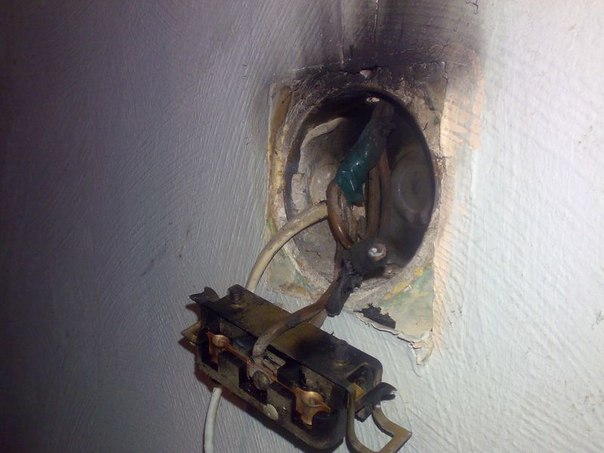 Согласно статистике в России электрооборудование становится причиной 77% пожаров в жилых домах. Среди этих пожаров 33,5% связаны с недостатком конструкции и изготовления электрооборудования, 11% — с нарушением правил монтажа электрооборудования, еще 11% — с нарушением правил технической эксплуатации электрооборудования. В 5% случаев приборы горят из-за нарушения правил пожарной безопасности при их эксплуатации.На территории Клетского района за истекший период 2022 года произошло 2 пожара (в х. Манойлин и х. Верхнечеренский) по причине неисправности в электротехнической части. Проведя анализ произошедших пожаров на территории Клетского района за 10 лет, можно выделить всего лишь несколько основных причин пожаров в электрической части:- перегрузка сети мощными потребителями;- ветхость электросетей (превышен срок эксплуатации);- использование неисправных электроприборов и оставление их без присмотра.Чтобы избежать такого рода пожаров, необходимо соблюдать не сложные правила:- монтаж электропроводки должен выполнять только специалист;- замер сопротивления изоляции электропроводки необходимо производить не реже одного раза в три года;- не эксплуатируйте провода и кабели с повреждённой или потерявшей защитные свойства изоляцией, не пользуйтесь повреждёнными розетками и выключателями;- нельзя эксплуатировать самодельные электронагревательные приборы;- используйте подставки из негорючих материалов для электроутюгов, электроплит и чайников;- не допускайте перегрузки электросети - не включайте в электрическую розетку одновременно несколько электроприборов особенно большой мощности (электрический чайник, водонагреватель, микроволновая печь, утюг, обогреватель и д.р.);- запрещается применять некалиброванные плавкие вставки ("жучки") в аппаратах защиты от перегрузки и короткого замыкания;- не оставляйте электробытовые приборы включенными в сеть в течение длительного времени, они могут перегреться;- не оставляйте работающий электронагревательный прибор без присмотра либо под присмотром детей и престарелых.Мнение специалиста! На сегодняшний день для защиты электропроводки в наших домах и квартирах не достаточно всем привычных автоматических выключателей, УЗО или дифференциальных автоматов.Представим, что в Вашей электропроводке случилось неладное — мыши погрызли изоляцию, ослабла клемма (контакты в розетке) или в месте перегиба кабеля переломились жилы. Эти, как и ряд других неисправностей могут привести к дуговому пробою. На сегодняшний день существует способ защиты от дугового пробоя, это устройство защиты от дугового пробоя (УЗДП) обеспечивающий полную защиту от всех видов дугового пробоя, снижая риск возникновения пожаров. УЗДП является электронным оборудованием, оно непрерывно контролирует форму волны тока, протекающего через цепь.Будьте внимательны при эксплуатации электрооборудования и своевременно проводите его ремонт.В случае возникновения пожара следует незамедлительно набрать номер «101» либо «112» с мобильного телефона.Отдел надзорной деятельности  и профилактической работы по Клетскому, Кумылженскому и Серафимовичскому районамГлавного управление МЧС России по Волгоградской  областиГосударственное казенное учреждение Волгоградской области 6 отряд противопожарной службы